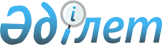 Об утверждении Правил оказания социальной помощи, установления размеров и определения перечня отдельных категорий нуждающихся граждан по Жуалынскому району
					
			Утративший силу
			
			
		
					Решение Жуалынского районного маслихата Жамбылской области от 6 июня 2014 года № 31-4. Зарегистрировано Департаментом юстиции Жамбылской области 8 июля 2014 года № 2268. Утратило силу решением Жуалынского районного маслихата Жамбылской области от 11 декабря 2023 года № 12-5
      Сноска. Утратило силу решением Жуалынского районного маслихата Жамбылской области от 11.12.2023 № 12-5 (вводится в действие по истечении десяти календарных дней после дня его первого официального опубликования).
      Примечание РЦПИ.
      В тексте документа сохранена пунктуация и орфография оригинала.
      В соответствии с пунктом 2-3 статьи 6 Закона Республики Казахстан от 23 января 2001 года "О местном государственном управлении и самоуправлении в Республике Казахстан", постановлением Правительства Республики Казахстан от 21 мая 2013 года № 504 "Об утверждении Типовых правил оказания социальной помощи, установления размеров и определения перечня отдельных категорий нуждающихся граждан" районный маслихат РЕШИЛ:
      1. Утвердить прилагаемые Правила оказания социальной помощи, установления размеров и определения перечня отдельных категорий нуждающихся граждан по Жуалынскому району.
      2. Признать утратившим силу решение Жуалынского районного маслихата от 11 ноября 2013 года № 22-4 "Об утверждении Правил оказания социальной помощи, установления размеров и определения перечня отдельных категорий нуждающихся граждан по Жуалынскому району" (зарегистрированное в Реестре государственной регистрации нормативных правовых актов за № 2056, опубликованное 10 декабря 2013 года в районной газете "Жаңа-өмір" – "Новая жизнь" № 116).
      3. Контроль за исполнением настоящего решения возложить на постоянную комиссию районного маслихата по вопросам административно-территориальных структур, социально-экономическому развитию территорий, бюджета и местных налогов по защите прав граждан.
      4. Настоящее решение вступает в силу со дня государственной регистрации в органах юстиции и вводится в действие по истечении десяти календарных дней после дня его первого официального опубликования. Правила оказания социальной помощи, установления размеров и определения перечня отдельных категорий нуждающихся граждан по Жуалынскому району
      Сноска. Приложение- в редакции решения Жуалынского районного маслихата Жамбылской области от 31.03.2022 № 21-6 (вводится в действие по истечении десяти календарных дней после дня его первого официального опубликования). Глава 1. Общие положения
      1. Настоящие Правила оказания социальной помощи, установления размеров и определения перечня отдельных категорий нуждающихся граждан (далее - Правила) разработаны в соответствии с постановлением Правительства Республики Казахстан от 21 мая 2013 года № 504 "Об утверждении типовых правил оказания социальной помощи, установления размеров и определения перечня отдельных категорий нуждающихся граждан", Законом Республики Казахстан "О социальной защите граждан, пострадавших вследствие ядерных испытаний на Семипалатинском испытательном ядерном полигоне" и определяют порядок оказания социальной помощи, установления размеров и перечня отдельных категорий нуждающихся граждан. 
      2. Основные термины и понятия, которые используются в настоящих Правилах:
      1) Государственная корпорация "Правительство для граждан" (далее – уполномоченная организация) – юридическое лицо, созданное по решению Правительства Республики Казахстан для оказания государственных услуг, услуг по выдаче технических условий на подключение к сетям субъектов естественных монополий и услуг субъектов квазигосударственного сектора в соответствии с законодательством Республики Казахстан, организации работы по приему заявлений на оказание государственных услуг, услуг по выдаче технических условий на подключение к сетям субъектов естественных монополий, услуг субъектов квазигосударственного сектора и выдаче их результатов услугополучателю по принципу "одного окна", а также обеспечения оказания государственных услуг в электронной форме, осуществляющее государственную регистрацию прав на недвижимое имущество по месту его нахождения;
      2) специальная комиссия - комиссия, создаваемая постановлением акимата Жуалынского района Жамбылской области, по рассмотрению заявления лица (семьи), претендующего на оказание социальной помощи в связи с наступлением трудной жизненной ситуации;
      3) прожиточный минимум - необходимый минимальный денежный доход на одного человека, равный по величине стоимости минимальной потребительской корзины, рассчитываемый Республиканским государственным учреждением Департамента бюро национальной статистики агентства по стратегическому планированию и реформам Республики Казахстан по Жамбылской области";
      4) праздничные дни – дни национальных и государственных праздников Республики Казахстан;
      5) среднедушевой доход семьи (гражданина) - доля совокупного дохода семьи, приходящаяся на каждого члена семьи в месяц;
      6) трудная жизненная ситуация - ситуация, объективно нарушающая жизнедеятельность гражданина, которую он не может преодолеть самостоятельно;
      7) уполномоченный орган - коммунальное государственное учреждение "Отдел занятости, социальных программ акимата Жуалынского района";
      8) участковая комиссия - комиссия, создаваемая решением акима села, сельского округа для проведения обследования материального положения лиц (семей), обратившихся за социальной помощью и подготовки заключений;
      9) предельный размер - утвержденный максимальный размер социальной помощи.
      3. Для целей настоящих Правил под социальной помощью понимается помощь, предоставляемая местным исполнительным органом (далее – МИО) в денежной форме отдельным категориям нуждающихся граждан (далее - получатели социальной помощи) в случае наступления трудной жизненной ситуации, а также к праздничным дням.
      4. Социальная помощь предоставляется единовременно и (или) периодически (ежемесячно).
      5. Меры социальной поддержки, предусмотренные статьей 16 Закона Республики Казахстан "О социальной защите лиц с инвалидностью в Республике Казахстан" и подпунктом 2) статьи 10, подпунктом 2) статьи 11, подпунктом 2) статьи 12, подпунктом 2) статьи 13, статьей 17 Закона Республики Казахстан "О ветеранах", оказываются в порядке, определенном настоящими Правилами.
      Сноска. Пункт 5- в редакции решения Жуалынского районного маслихата Жамбылской области от 05.12.2022 №33-3 (вводится в действие по истечении десяти календарных дней после дня его первого официального опубликования).

 Глава 2. Порядок оказания социальной помощи, определения перечня отдельных категорий нуждающихся получателей и установления размеров социальной помощи
      6. Социальная помощь к праздничным дням предоставляется единовременно в виде денежной выплаты следующим категориям граждан:
      1) День Победы - 9 мая:
      участникам Великой Отечественной войны, а именно военнослужащим, проходившим службу в воинских частях, штабах и учреждениях, входивших в состав действующей армии и флота в период Великой Отечественной войны, а также во время других боевых операций по защите бывшего Союза Советских Социалистических Республик (далее – бывшего Союза ССР), партизанам и подпольщикам Великой Отечественной войны, в размере – 1000 000 (один миллион) тенге;
      лицам с инвалидностью вследствие ранения, контузии, увечья или заболевания, полученных в период Великой Отечественной войны, а именно военнослужащие действующей армии и флота, партизаны и подпольщики Великой Отечественной войны, а также рабочие и служащие, которым инвалидность установлена вследствие ранения, контузии, увечья или заболевания, полученных в период Великой Отечественной войны на фронте, в районе военных действий, на прифронтовых участках железных дорог, сооружениях оборонительных рубежей, военно-морских баз и аэродромов, в размере – 1000 000 (один миллион) тенге;
      лицам, награжденным орденами и медалями бывшего Союза ССР за самоотверженный труд и безупречную воинскую службу в тылу в годы Великой Отечественной войны, а также проработавшим (прослужившим) не менее шести месяцев с 22 июня 1941 года по 9 мая 1945 года и не награжденным орденами и медалями бывшего Союза ССР за самоотверженный труд и безупречную воинскую службу в тылу Великой Отечественной войны, в размере– 50 000 (пятьдесят тысяч) тенге;
      супруге (супругу) умершего лица с инвалидностью вследствие ранения, контузии, увечья или заболевания, полученных в период Великой Отечественной войны, или лица, приравненного по льготам к лицам с инвалидностью вследствие ранения, контузии, увечья или заболевания, полученных в период Великой Отечественной войны, а также супруге (супругу) умершего участника Великой Отечественной войны, партизана, подпольщика, гражданина, награжденного медалью "За оборону Ленинграда" или знаком "Жителю блокадного Ленинграда", признававшихся лицами с инвалидностью в результате общего заболевания, трудового увечья и других причин (за исключением противоправных), которые не вступали в повторный брак, в размере– 50 000 (пятьдесят тысяч) тенге;
      военнослужащим, которым инвалидность установлена вследствие ранения, контузии, увечья, полученных при защите бывшего Союза ССР, исполнении иных обязанностей воинской службы в другие периоды, или вследствие заболевания, связанного с пребыванием на фронте, а также при прохождении воинской службы в Афганистане или других государствах, в которых велись боевые действия в размере– 150 000 (сто пятьдесят тысяч) тенге;
      семьям военнослужащих, погибших (пропавших без вести) или умерших вследствие ранения, контузии, увечья, заболевания, полученных в период боевых действий в Афганистане или других государствах, в которых велись боевые действия, в размере– 50 000 (пятьдесят тысяч) тенге;
      военнослужащим Республики Казахстан, выполнявшим задачи согласно межгосударственным договорам и соглашениям по усилению охраны границы Содружества Независимых Государств на таджикско-афганском участке в период с сентября 1992 года по февраль 2001 года – 150 000 (сто пятьдесят тысяч) тенге;
      военнослужащим Республики Казахстан, принимавшим участие в качестве миротворцев в международной миротворческой операции в Ираке в период с августа 2003 года по октябрь 2008 года, в размере– 150 000 (сто пятьдесят тысяч) тенге;
      военнослужащим, а также лица начальствующего и рядового состава органов внутренних дел и государственной безопасности бывшего Союза ССР, принимавшим участие в урегулировании межэтнического конфликта в Нагорном Карабахе в период с 1986 по 1991 годы, в размере– 150 000 (сто пятьдесят тысяч) тенге;
      лицам, принимавшим участие в ликвидации последствий катастрофы на Чернобыльской атомной электростанции в 1986 – 1987 годах, других радиационных катастроф и аварий на объектах гражданского или военного назначения, а также участвовавшим непосредственно в ядерных испытаниях, в размере– 150 000 (сто пятьдесят тысяч) тенге;
      семьям лиц, погибших при ликвидации последствий катастрофы на Чернобыльской атомной электростанции и других радиационных катастроф и аварий на объектах гражданского или военного назначения, размер денежной выплаты – 15 000 (пятнадцать тысяч) тенге;
      лицам, которым инвалидность установлена вследствие катастрофы на Чернобыльской атомной электростанции и других радиационных катастроф и аварий на объектах гражданского или военного назначения, ядерных испытаний, и их дети, инвалидность которых генетически связана с радиационным облучением одного из родителей, в размере – 150 000 (сто пятьдесят тысяч) тенге;
      семьям умерших вследствие лучевой болезни или умерших лиц с инвалидностью, а также граждан, смерть которых в установленном порядке связана с воздействием катастрофы на Чернобыльской атомной электростанции и других радиационных катастроф и аварий на объектах гражданского или военного назначения и ядерных испытаниях, в размере– 15 000 (пятнадцать тысяч) тенге;
      гражданам, проживавшим, работавшим или проходившим службу (в том числе срочную) на территориях, подвергшихся загрязнению радиоактивными веществами в период проведения воздушных и наземных ядерных взрывов (1949-1965 г.г.) в размере – 150 000 (сто пятьдесят тысяч) тенге;
      гражданам, проживавшим, работавшим или проходившим службу (в том числе срочную) на этих территориях в период проведения подземных ядерных взрывов с 1966 по 1990 г.г.- 150 000 (сто пятьдесят тысяч) тенге;
      гражданам, проживавшим, работавшим или проходившим службу (в том числе срочную) на территории с льготным социально-экономическим статусом с 1949 по 1990 год- 150 000 (сто пятьдесят тысяч) тенге;
      2) День Независимости – 16 декабря:
      лицам, принимавшим участие в событиях 17-18 декабря 1986 года в Казахстане, реабилитированным в порядке, установленном Законом Республики Казахстан "О реабилитации жертв массовых политических репрессий", в размере - 150 000 (сто пятьдесят тысяч) тенге.
      Сноска. Пункт 6- в редакции решения Жуалынского районного маслихата Жамбылской области от 05.12.2022 №33-3 (вводится в действие по истечении десяти календарных дней после дня его первого официального опубликования).


      7. Социальная помощь отдельным категориям нуждающихся граждан при наступлении трудной жизненной ситуации оказывается единовременно и (или) периодически (ежемесячно):
      1) при причинении вреда гражданину (семье) либо его имуществу вследствие стихийного бедствия или пожара, при условии, что среднедушевой доход семьи не превышает двукратного прожиточного минимума, единовременно в размере не более двадцатикратного прожиточного минимума, обращение за социальной помощью производится в месячный срок с момента наступления трудной жизненной ситуации вследствие стихийного бедствия или пожара;
      2) лицам, больным социально значимыми заболеваниями при условии, если среднедушевой доход семьи не превышает двукратного прожиточного минимума, единовременно - в размере четырехкратного прожиточного минимума;
      3) лицам, освобожденным из учреждений уголовно-исполнительной (пенитенциарной) системы и состоящим на учете службы пробации, при условии, что среднедушевой доход семьи не превышает пятикратного прожиточного минимума, единовременно в размере двукратного прожиточного минимума;
      4) в период лечения больных туберкулезом на амбулаторном уровне социальная поддержка предоставляется в размере прожиточного минимума ежемесячно при условии, что среднедушевой доход семьи не превышает пятикратного прожиточного минимума;
      5) детям, инфицированным вирусом иммунодефицита человека, предоставляется социальная поддержка в размере двукратного прожиточного минимума ежемесячно при условии, что среднедушевой доход семьи не превышает пятикратного прожиточного минимума.
      6) лицам, из уязвимых слоев населения, имеющим детей, воспитывающихся и обучающихся в дошкольных организациях, со среднедушевым доходом не превышающего 1 (одного) прожиточного минимума (кроме семей получателей государственной адресной социальной помощи), на каждого ребенка ежемесячно в размере 1 (одного) месячного расчетного показателя (назначается на текущий квартал с месяца обращения):
      детям с инвалидностью;
      детям, больным тяжелыми формами некоторых хронических заболеваний в соответствии с перечнем заболеваний, утвержденным уполномоченным органом в области здравоохранения;
      детям-сиротам;
      детям из семей, имеющих статус "кандас";
      детям из семей, потерявших жилье в результате экологических бедствий, чрезвычайных ситуаций природного и техногенного характера;
      многодетным матерям, награжденных подвесками "Алтын алқа", "Күміс алқа" или получившие ранее звание "Мать-героиня", награжденных орденами "Материнская Слава" I и II степени";
      детям из неполных семей;
      7) пенсионерам по возрасту, ветеранам Великой Отечественной войны, ветеранам, приравненным по льготам к ветеранам Великой Отечественной войны, ветеранам боевых действий на территории других государств прошедшим санаторно-курортное лечение, единовременно с учетом среднедушевого дохода, не превышающего размера прожиточного минимума в размере двукратного прожиточного минимума.
      8) единовременная социальная помощь на газификацию жилого дома оказывается лицам, подлежащих газификации, являющимися его собственниками, либо членами семьи собственника, при отсутствии у них и членов семьи другого жилья и при наличии среднедушевого дохода, не превышающего 1,5 (полутора) прожиточного минимума.
      Размер социальной помощи определяется исходя из фактических затрат заявителя, связанных с подведением и установкой газового оборудования, но не более 100 (сто) месячных расчетных показателей.
       Для получения социальной помощи заявитель обращается в уполномоченный орган и дополнительно к перечню документов предусмотренных пунктом 13 Типовых правил, прилагает акт и/или документ, подтверждающий состоявшиеся расходы лица, связанные с подведением и установкой газового оборудования (копии чеков, квитанции, договор на оказание услуг) и справку об отсутствии (наличии) зарегистрированных прав на недвижимое имущество.
      Сноска. Пункт 7- в редакции решения Жуалынского районного маслихата Жамбылской области от 05.12.2022 №33-3 (вводится в действие по истечении десяти календарных дней после дня его первого официального опубликования).


      8. Порядок оказания социальной помощи, основания для прекращения и возврата предоставляемой социальной помощи определяется согласно Правилам.
      9. Социальная помощь к праздничным и памятным дням оказывается по списку, утверждаемому местным исполнительным органом по представлению уполномоченной организации либо иных организаций без истребования заявлений от получателей.
      10. Финансирование расходов на предоставление социальной помощи осуществляется в пределах средств, предусмотренных бюджетом Жуалынского района на текущий финансовый год.
      11. Социальная помощь предоставляется в денежной форме через банки второго уровня или организации, имеющие лицензии на соответствующие виды банковских операций, путем перечисления на счета получателей.
      12. Излишне выплаченные суммы подлежат возврату в добровольном или ином установленном законодательством Республики Казахстан порядке. Глава 3. Заключительное положение
      13. Мониторинг и учет предоставления социальной помощи проводит уполномоченный орган с использованием базы данных автоматизированной информационной системы "Е-Собес".
					© 2012. РГП на ПХВ «Институт законодательства и правовой информации Республики Казахстан» Министерства юстиции Республики Казахстан
				
      Председатель сессии

      районного маслихата

С. Жумашев

      Секретарь районного

      маслихата

Е. Тлеубеков
Утверждены решением
Жуалынского районного маслихата
от 6 июня 2014 года № 31-4